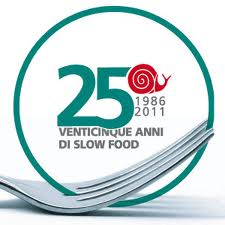 Lezione 9 aprile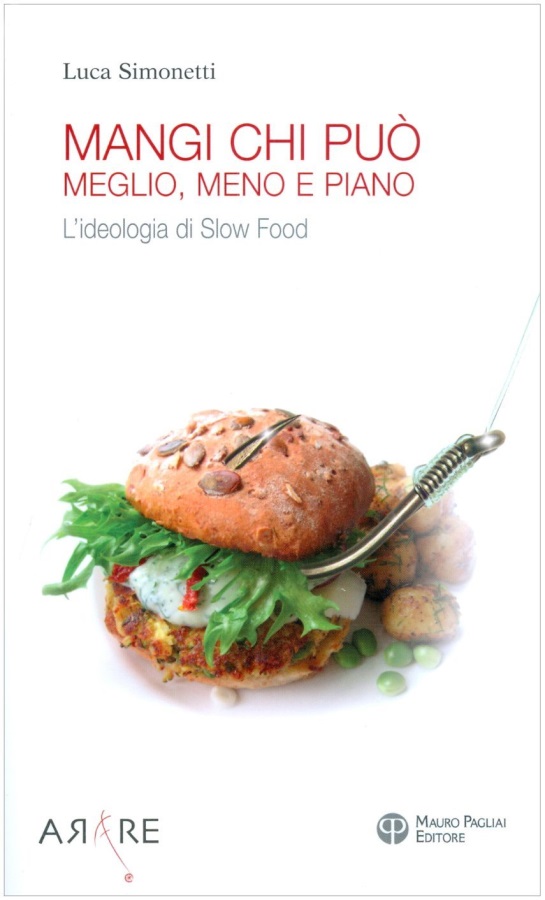 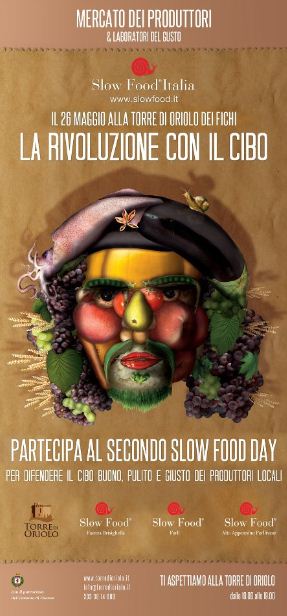 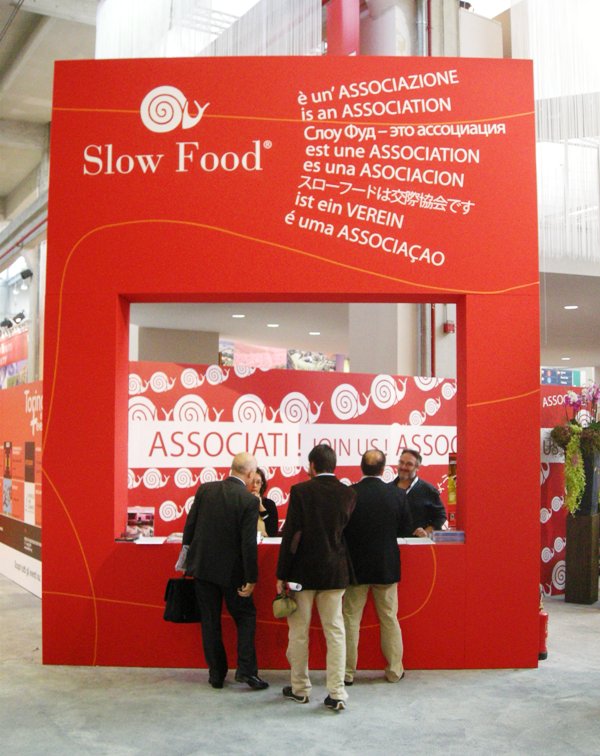 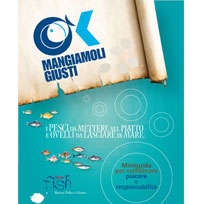 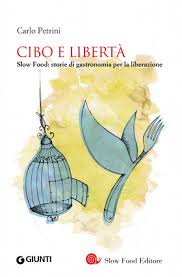 Slow food è un movimento internazionale nato a Parigi, in Francia, nel 1989La sede principale è a Bra, in Piemonte. Altre sedi sono state aperte in oltre 45 paesi del mondo Il movimento ‘Slow food’ ha 65,000 membri organizzati in 560 delegazioni di territorio (chiamati convivium – convivia)Le delegazioni sono le radici di Slow Food sul territorio: interpretano e rappresentano a livello locale la filosofia dell’associazioneCome dice il nome stesso, ‘Slow Food’ vuole contrapporsi al ‘fast food’La ‘filosofia’ dello slow food include:Ritornare alle vecchie tradizioni culinarieFare attenzione a quello che mangiSostenere i prodotti localiRecuperare prodotti gastronomici ‘in via di estinzione’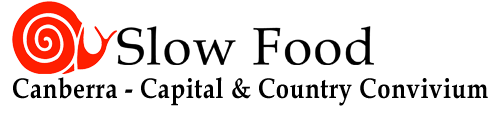 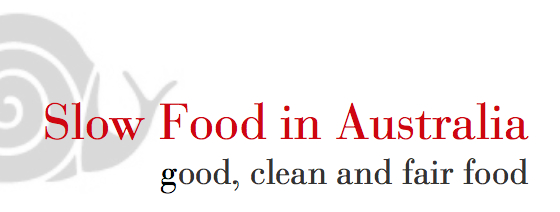 